Güvenilir bahis siteleri nasıl seçilir:
Güvenilir bahis sitelerini seçmek, çevrimiçi bahis dünyasında güvenliğinizi ve memnuniyetinizi sağlamak için önemli bir adımdır. Bu konuda doğru seçim yapmak, hem paranızı korumanızı hem de keyifli bir bahis deneyimi yaşamanızı sağlar. İşte güvenilir bahis siteleri seçerken dikkate almanız gereken bazı önemli faktörler: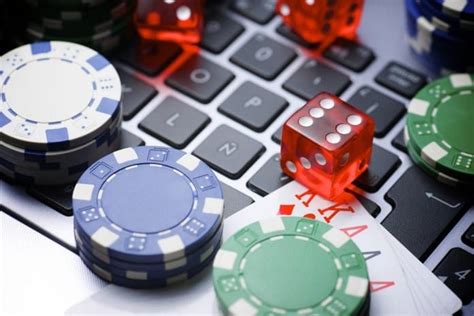 Lisans ve Düzenlemeler: Bir bahis sitesi seçerken, sitenin geçerli bir lisansa sahip olup olmadığını kontrol etmek önemlidir. Güvenilir bir bahis sitesi genellikle uluslararası olarak tanınan bir oyun otoritesi tarafından lisanslanmış ve düzenlenmiştir. Bu lisanslar, siteye güvenilirlik ve şeffaflık sağlar.Güvenlik: Kişisel ve finansal bilgilerinizi korumak için bir bahis sitesinin güvenlik protokollerinin sağlam olması önemlidir. SSL şifreleme gibi güvenlik önlemlerine sahip olan siteler, bilgilerinizi korur ve güvenli bir ortam sağlar.Ödeme Seçenekleri: Güvenilir bir bahis sitesi, çeşitli ödeme seçenekleri sunar. Kredi kartı, banka havalesi, e-cüzdanlar gibi farklı yöntemlerle para yatırma ve çekme işlemlerini kolayca yapabilmeniz önemlidir.Müşteri Desteği: İyi bir müşteri desteği sunan bir bahis sitesi, herhangi bir sorunla karşılaştığınızda size hızlı ve etkili bir şekilde yardımcı olabilir. Canlı sohbet, telefon veya e-posta gibi farklı iletişim kanalları aracılığıyla ulaşılabilir müşteri destek ekibi, güvenilir bir bahis sitesinin önemli bir parçasıdır.Oyun Çeşitliliği: Güvenilir bir bahis sitesi, geniş bir oyun yelpazesi sunar. Spor bahisleri, canlı bahisler, casino oyunları, slot makineleri gibi farklı kategorilerde çeşitli oyun seçenekleri sunan bir site, kullanıcıların tercihlerine ve ilgi alanlarına hitap eder.Bonus ve Promosyonlar: İyi bir bahis sitesi, kullanıcılarına çeşitli bonuslar ve promosyonlar sunar. Hoş geldin bonusları, kayıp iade bonusları, bedava bahisler gibi fırsatlar, kullanıcıların daha fazla değer elde etmelerini sağlar.Kullanıcı Yorumları ve İncelemeler: Diğer kullanıcıların deneyimlerini incelemek, bir bahis sitesinin güvenilirliği hakkında daha fazla bilgi edinmenizi sağlar. Kullanıcı yorumları ve incelemeler, sitenin hizmet kalitesi ve güvenilirliği hakkında fikir sahibi olmanıza yardımcı olabilir.Güvenilir bir bahis sitesi seçmek, dikkatli araştırma ve doğru kararlar gerektirir. Yukarıda belirtilen faktörleri dikkate alarak, ihtiyaçlarınıza en uygun olanı seçebilir ve güvenli bir bahis deneyimi yaşayabilirsiniz. Unutmayın, bahis yaparken daima sorumlu oyun prensiplerini benimseyin ve oynamayı keyifli bir hobi olarak görün.